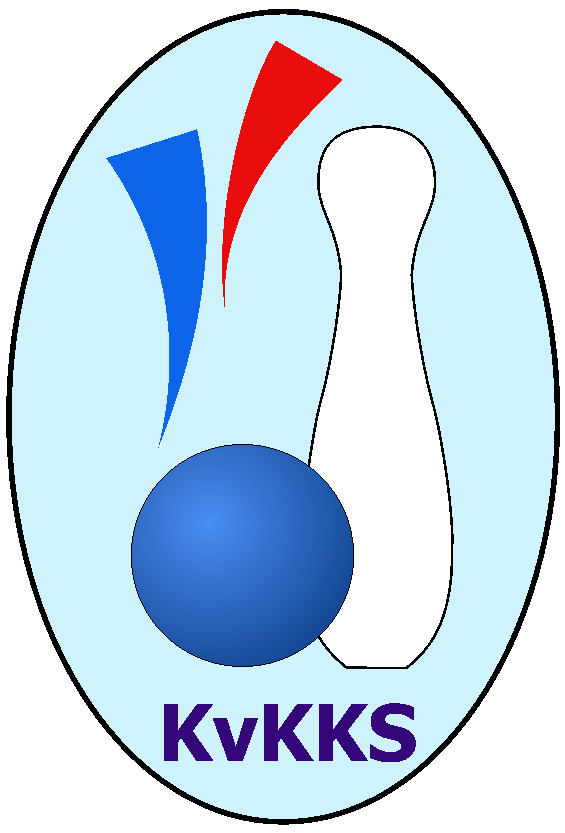 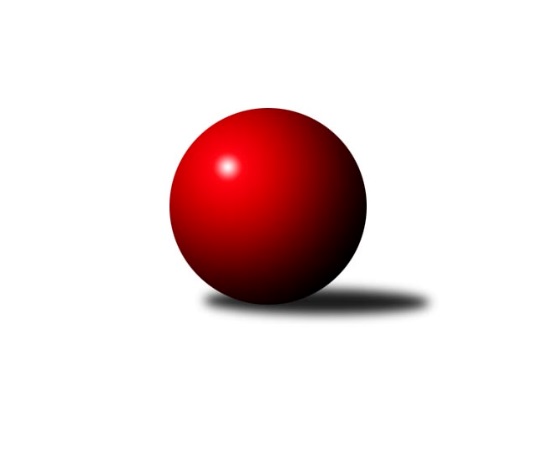 Č.4Ročník 2018/2019	13.10.2018Nejlepšího výkonu v tomto kole: 2743 dosáhlo družstvo: TJ Slavoj PlzeňZápadočeská divize 2018/2019Výsledky 4. kolaSouhrnný přehled výsledků:Kuž.Holýšov	- Sokol Útvina	6:10	2638:2704		13.10.Loko Cheb B 	- SKK K.Vary	13:3	2713:2612		13.10.TJ Jáchymov	- Loko Cheb A 	4:12	2518:2552		13.10.TJ Slavoj Plzeň	- TJ Havlovice 	14:2	2743:2667		13.10.Baník Stříbro	- TJ Lomnice B	14:2	2620:2574		13.10.Kuželky Ji.Hazlov B	- TJ Dobřany	14:2	2662:2601		13.10.Tabulka družstev:	1.	TJ Slavoj Plzeň	4	3	0	1	47 : 17 	 	 2681	6	2.	Loko Cheb B	4	3	0	1	45 : 19 	 	 2665	6	3.	Loko Cheb A	4	3	0	1	38 : 26 	 	 2613	6	4.	Sokol Útvina	4	3	0	1	34 : 30 	 	 2568	6	5.	Baník Stříbro	4	2	0	2	36 : 28 	 	 2546	4	6.	TJ Lomnice B	4	2	0	2	34 : 30 	 	 2530	4	7.	SKK K.Vary	4	2	0	2	33 : 31 	 	 2598	4	8.	Kuželky Ji.Hazlov B	4	2	0	2	30 : 34 	 	 2551	4	9.	TJ Dobřany	4	2	0	2	27 : 37 	 	 2561	4	10.	TJ Havlovice	4	1	0	3	26 : 38 	 	 2633	2	11.	TJ Jáchymov	4	1	0	3	19 : 45 	 	 2478	2	12.	Kuž.Holýšov	4	0	0	4	15 : 49 	 	 2556	0Podrobné výsledky kola:	 Kuž.Holýšov	2638	6:10	2704	Sokol Útvina	Jan Laksar	 	 228 	 213 		441 	 0:2 	 446 	 	191 	 255		Václav Kříž ml.	Jiří Šlajer	 	 253 	 238 		491 	 2:0 	 431 	 	230 	 201		Jaroslav Dobiáš	Jaroslav Hablovec	 	 221 	 227 		448 	 2:0 	 444 	 	214 	 230		Jan Horák	Stanislav Šlajer	 	 188 	 181 		369 	 0:2 	 436 	 	190 	 246		Stanislav Veselý	Jan Myslík	 	 215 	 258 		473 	 2:0 	 449 	 	226 	 223		Vlastimil Hlavatý	Milan Laksar	 	 207 	 209 		416 	 0:2 	 498 	 	248 	 250		Jan Křížrozhodčí: Stanislav Šlajer Nejlepší výkon utkání: 498 - Jan Kříž	 Loko Cheb B 	2713	13:3	2612	SKK K.Vary	Lenka Pivoňková	 	 237 	 225 		462 	 2:0 	 399 	 	188 	 211		Jiří Hojsák *1	Miroslav Pivoňka	 	 231 	 235 		466 	 2:0 	 455 	 	216 	 239		Jan Vank	Jiří Jaroš	 	 213 	 230 		443 	 1:1 	 443 	 	240 	 203		Jiří Mitáček ml.	Dagmar Rajlichová	 	 195 	 224 		419 	 0:2 	 439 	 	212 	 227		Petr Čolák	Hana Berkovcová	 	 229 	 211 		440 	 2:0 	 436 	 	245 	 191		Lubomír Martínek	Petr Rajlich	 	 252 	 231 		483 	 2:0 	 440 	 	218 	 222		Josef Ženíšekrozhodčí: Petr Rajlich střídání: *1 od 51. hodu Pavel BoháčNejlepší výkon utkání: 483 - Petr Rajlich	 TJ Jáchymov	2518	4:12	2552	Loko Cheb A 	Ivana Nová	 	 211 	 206 		417 	 0:2 	 459 	 	223 	 236		Jan Kubík	Dana Blaslová	 	 239 	 202 		441 	 2:0 	 410 	 	205 	 205		Zdeněk Eichler	Zdeněk Hlavatý	 	 193 	 199 		392 	 0:2 	 424 	 	200 	 224		František Douša	Martin Kuchař	 	 202 	 208 		410 	 0:2 	 423 	 	209 	 214		Josef Chrastil	Miroslav Vlček	 	 207 	 234 		441 	 2:0 	 395 	 	191 	 204		Pavel Schubert	Jiří Šrek	 	 218 	 199 		417 	 0:2 	 441 	 	224 	 217		Ladislav Liptákrozhodčí: Miroslav Vlček Nejlepší výkon utkání: 459 - Jan Kubík	 TJ Slavoj Plzeň	2743	14:2	2667	TJ Havlovice 	Jakub Harmáček	 	 240 	 234 		474 	 2:0 	 468 	 	228 	 240		Miloš Černohorský	Václav Hranáč	 	 217 	 233 		450 	 2:0 	 448 	 	221 	 227		Tibor Palacký	Josef Hořejší	 	 222 	 223 		445 	 0:2 	 479 	 	256 	 223		František Zůna	Josef Kreutzer	 	 240 	 239 		479 	 2:0 	 460 	 	218 	 242		Andrea Palacká	Petr Harmáček	 	 194 	 235 		429 	 2:0 	 427 	 	222 	 205		Pavel Pivoňka	Jiří Opatrný	 	 216 	 250 		466 	 2:0 	 385 	 	195 	 190		Vladimír Ryglrozhodčí: Petr Harmáček Nejlepšího výkonu v tomto utkání: 479 kuželek dosáhli: František Zůna, Josef Kreutzer	 Baník Stříbro	2620	14:2	2574	TJ Lomnice B	Jan Čech	 	 213 	 225 		438 	 2:0 	 409 	 	200 	 209		Lucie Vajdíková	Václav Loukotka	 	 215 	 231 		446 	 2:0 	 442 	 	226 	 216		Věra Martincová	Pavel Treppesch	 	 220 	 198 		418 	 2:0 	 411 	 	214 	 197		Lukáš Kožíšek	Vladimír Šraga	 	 203 	 227 		430 	 2:0 	 422 	 	217 	 205		Zuzana Kožíšková	Jan Vacikar	 	 232 	 220 		452 	 0:2 	 461 	 	236 	 225		Tereza Štursová	Bernard Vraniak	 	 204 	 232 		436 	 2:0 	 429 	 	200 	 229		Miroslav Knesplrozhodčí: Vladimír Šraga Nejlepší výkon utkání: 461 - Tereza Štursová	 Kuželky Ji.Hazlov B	2662	14:2	2601	TJ Dobřany	Petr Haken	 	 217 	 257 		474 	 2:0 	 471 	 	227 	 244		Vojtěch Kořan	Pavel Repčík	 	 225 	 228 		453 	 0:2 	 470 	 	235 	 235		Michal Lohr	Andrea Špačková	 	 209 	 223 		432 	 2:0 	 412 	 	209 	 203		Marek Smetana	Kamil Bláha	 	 201 	 205 		406 	 2:0 	 404 	 	206 	 198		Josef Dvořák	Jana Komancová	 	 217 	 222 		439 	 2:0 	 413 	 	198 	 215		Petr Kučera	Michael Wittwar	 	 218 	 240 		458 	 2:0 	 431 	 	207 	 224		Pavel Slouprozhodčí: Pavel Repčík Nejlepší výkon utkání: 474 - Petr HakenPořadí jednotlivců:	jméno hráče	družstvo	celkem	plné	dorážka	chyby	poměr kuž.	Maximum	1.	Ladislav Lipták 	Loko Cheb A 	468.17	301.7	166.5	0.3	3/3	(519)	2.	Jiří Mitáček  ml.	SKK K.Vary	467.00	295.0	172.0	4.0	2/3	(491)	3.	Jakub Harmáček 	TJ Slavoj Plzeň	464.00	308.7	155.3	6.3	3/3	(474)	4.	Daniel Šeterle 	Kuž.Holýšov	464.00	314.5	149.5	2.5	2/3	(485)	5.	Petr Harmáček 	TJ Slavoj Plzeň	463.33	312.0	151.3	3.3	3/3	(493)	6.	Petr Haken 	Kuželky Ji.Hazlov B	460.75	307.5	153.3	2.0	2/3	(474)	7.	Hana Berkovcová 	Loko Cheb B 	459.67	303.7	156.0	3.7	2/2	(476)	8.	Petr Rajlich 	Loko Cheb B 	459.50	317.8	141.7	1.8	2/2	(483)	9.	Lenka Pivoňková 	Loko Cheb B 	456.67	309.8	146.8	4.2	2/2	(464)	10.	František Douša 	Loko Cheb A 	453.50	290.0	163.5	3.5	2/3	(509)	11.	Miloš Černohorský 	TJ Havlovice 	451.17	299.3	151.8	4.0	3/3	(468)	12.	Jan Kříž 	Sokol Útvina	450.67	290.5	160.2	1.8	3/3	(498)	13.	Andrea Palacká 	TJ Havlovice 	449.33	297.8	151.5	2.3	3/3	(460)	14.	Jiří Opatrný 	TJ Slavoj Plzeň	449.00	309.0	140.0	4.0	3/3	(466)	15.	Jan Vacikar 	Baník Stříbro	445.50	308.0	137.5	4.7	3/3	(489)	16.	Tereza Štursová 	TJ Lomnice B	444.75	296.0	148.8	5.3	2/3	(461)	17.	Josef Ženíšek 	SKK K.Vary	443.50	301.0	142.5	3.0	3/3	(451)	18.	František Zůna 	TJ Havlovice 	442.67	299.8	142.8	6.5	3/3	(479)	19.	Michal Lohr 	TJ Dobřany	441.83	300.8	141.0	5.3	3/3	(470)	20.	Jan Vank 	SKK K.Vary	441.50	301.3	140.2	3.5	3/3	(457)	21.	Josef Kreutzer 	TJ Slavoj Plzeň	441.33	308.0	133.3	7.2	3/3	(479)	22.	Michael Wittwar 	Kuželky Ji.Hazlov B	440.83	305.7	135.2	4.5	3/3	(468)	23.	Jan Kubík 	Loko Cheb A 	439.67	300.7	139.0	5.3	3/3	(459)	24.	Josef Chrastil 	Loko Cheb A 	439.00	303.2	135.8	4.3	3/3	(455)	25.	Miroslav Knespl 	TJ Lomnice B	437.33	292.5	144.8	2.7	3/3	(451)	26.	Václav Hranáč 	TJ Slavoj Plzeň	437.17	300.2	137.0	3.5	3/3	(478)	27.	Josef Hořejší 	TJ Slavoj Plzeň	436.17	289.8	146.3	3.8	3/3	(473)	28.	Petr Čolák 	SKK K.Vary	436.00	298.3	137.7	4.7	3/3	(445)	29.	Pavel Pivoňka 	TJ Havlovice 	435.50	306.7	128.8	5.7	3/3	(457)	30.	Václav Kříž  ml.	Sokol Útvina	435.17	296.7	138.5	4.7	3/3	(446)	31.	Jiří Jaroš 	Loko Cheb B 	435.00	296.3	138.7	2.8	2/2	(443)	32.	Bernard Vraniak 	Baník Stříbro	434.17	293.8	140.3	6.0	3/3	(442)	33.	Vojtěch Kořan 	TJ Dobřany	433.83	286.7	147.2	3.7	3/3	(471)	34.	Jan Čech 	Baník Stříbro	433.50	302.2	131.3	5.7	3/3	(446)	35.	Jan Myslík 	Kuž.Holýšov	431.00	291.3	139.7	3.7	3/3	(473)	36.	Jan Laksar 	Kuž.Holýšov	428.67	299.7	129.0	4.3	3/3	(441)	37.	Lubomír Martínek 	SKK K.Vary	427.33	295.3	132.0	3.5	3/3	(436)	38.	Miroslav Vlček 	TJ Jáchymov	427.17	283.7	143.5	5.8	3/3	(453)	39.	Dagmar Rajlichová 	Loko Cheb B 	427.17	285.0	142.2	3.5	2/2	(459)	40.	Miroslav Pivoňka 	Loko Cheb B 	427.17	294.2	133.0	3.7	2/2	(466)	41.	Tibor Palacký 	TJ Havlovice 	427.00	295.5	131.5	7.0	2/3	(448)	42.	Jaroslav Hablovec 	Kuž.Holýšov	426.75	292.3	134.5	7.3	2/3	(469)	43.	Vlastimil Hlavatý 	Sokol Útvina	426.50	293.7	132.8	5.3	3/3	(449)	44.	Jiří Hojsák 	SKK K.Vary	426.00	293.5	132.5	3.0	2/3	(445)	45.	Petr Kučera 	TJ Dobřany	424.83	279.2	145.7	2.8	3/3	(444)	46.	Josef Dvořák 	TJ Dobřany	423.67	287.2	136.5	4.3	3/3	(459)	47.	Vladimír Rygl 	TJ Havlovice 	423.67	291.3	132.3	7.2	3/3	(476)	48.	Marek Smetana 	TJ Dobřany	422.67	291.3	131.3	3.0	3/3	(449)	49.	Stanislav Veselý 	Sokol Útvina	422.17	281.8	140.3	6.8	3/3	(436)	50.	Jiří Šrek 	TJ Jáchymov	421.83	281.2	140.7	3.5	3/3	(436)	51.	Věra Martincová 	TJ Lomnice B	421.17	284.3	136.8	6.0	3/3	(442)	52.	Lukáš Kožíšek 	TJ Lomnice B	421.00	294.0	127.0	6.3	2/3	(439)	53.	Milan Laksar 	Kuž.Holýšov	420.50	290.8	129.7	6.0	3/3	(433)	54.	Jan Horák 	Sokol Útvina	420.33	289.8	130.5	5.2	3/3	(444)	55.	Jana Komancová 	Kuželky Ji.Hazlov B	420.17	294.8	125.3	8.7	3/3	(444)	56.	Pavel Boháč 	SKK K.Vary	418.00	291.5	126.5	5.8	2/3	(434)	57.	Andrea Špačková 	Kuželky Ji.Hazlov B	416.50	281.8	134.7	7.5	3/3	(441)	58.	Jaroslav Harančík 	Baník Stříbro	415.67	297.0	118.7	6.3	3/3	(471)	59.	Pavel Sloup 	TJ Dobřany	415.33	295.0	120.3	5.0	3/3	(431)	60.	Dana Blaslová 	TJ Jáchymov	414.00	272.0	142.0	4.3	3/3	(441)	61.	Kamil Bláha 	Kuželky Ji.Hazlov B	413.50	289.5	124.0	8.2	3/3	(441)	62.	Zdeněk Eichler 	Loko Cheb A 	411.33	297.0	114.3	9.3	3/3	(446)	63.	Pavel Treppesch 	Baník Stříbro	411.17	286.8	124.3	8.0	3/3	(437)	64.	Zuzana Kožíšková 	TJ Lomnice B	411.00	287.7	123.3	9.8	3/3	(422)	65.	Pavel Repčík 	Kuželky Ji.Hazlov B	410.67	293.2	117.5	7.8	3/3	(453)	66.	Vladimír Šraga 	Baník Stříbro	410.33	279.2	131.2	5.5	3/3	(430)	67.	Ivana Nová 	TJ Jáchymov	410.33	284.7	125.7	4.3	3/3	(457)	68.	Tomáš Lukeš 	Kuž.Holýšov	409.50	289.0	120.5	4.5	2/3	(414)	69.	Jaroslav Dobiáš 	Sokol Útvina	408.00	282.3	125.7	4.3	3/3	(431)	70.	Martin Kuchař 	TJ Jáchymov	407.67	295.5	112.2	8.2	3/3	(432)	71.	Zdeněk Hlavatý 	TJ Jáchymov	406.75	280.3	126.5	7.3	2/3	(425)	72.	Stanislav Šlajer 	Kuž.Holýšov	406.33	283.0	123.3	8.3	3/3	(429)	73.	Lucie Vajdíková 	TJ Lomnice B	398.17	291.3	106.8	8.5	3/3	(409)		Jiří Šlajer 	Kuž.Holýšov	477.00	297.5	179.5	2.5	1/3	(491)		Petra Vařechová 	TJ Havlovice 	450.00	328.0	122.0	9.0	1/3	(450)		Jiří Nováček 	Loko Cheb A 	447.00	296.0	151.0	2.5	1/3	(454)		Václav Loukotka 	Baník Stříbro	446.00	312.0	134.0	6.0	1/3	(446)		Rudolf Schimmer 	TJ Lomnice B	435.00	316.0	119.0	9.0	1/3	(435)		Josef Vdovec 	Kuž.Holýšov	433.00	309.0	124.0	4.0	1/3	(433)		Iveta Heřmanová 	Loko Cheb A 	432.00	315.0	117.0	6.0	1/3	(432)		Petr Bohmann 	Kuželky Ji.Hazlov B	426.00	293.0	133.0	4.0	1/3	(426)		Václav Toupal 	TJ Havlovice 	426.00	312.0	114.0	7.0	1/3	(426)		Lubomír Hromada 	TJ Lomnice B	421.00	305.0	116.0	10.0	1/3	(421)		Zdeněk Kříž  st.	Sokol Útvina	416.00	279.0	137.0	6.0	1/3	(416)		Roman Drugda 	TJ Slavoj Plzeň	413.00	304.0	109.0	12.0	1/3	(413)		Ladislav Martínek 	TJ Jáchymov	400.00	297.0	103.0	14.0	1/3	(400)		Vladimír Lukeš 	TJ Jáchymov	398.00	286.0	112.0	9.0	1/3	(398)		Václav Čechura 	SKK K.Vary	396.00	282.0	114.0	7.0	1/3	(396)		Pavel Schubert 	Loko Cheb A 	395.00	285.0	110.0	9.0	1/3	(395)		Marek Eisman 	TJ Dobřany	394.00	269.0	125.0	7.0	1/3	(394)		Eva Nováčková 	Loko Cheb A 	377.00	273.0	104.0	11.0	1/3	(377)Sportovně technické informace:Starty náhradníků:registrační číslo	jméno a příjmení 	datum startu 	družstvo	číslo startu16410	Pavel Schubert	13.10.2018	Loko Cheb A 	3x24424	Václav Loukotka	13.10.2018	Baník Stříbro	1x2776	Jiří Šlajer	13.10.2018	Kuž.Holýšov	2x
Hráči dopsaní na soupisku:registrační číslo	jméno a příjmení 	datum startu 	družstvo	Program dalšího kola:5. kolo20.10.2018	so	9:00	Sokol Útvina - TJ Slavoj Plzeň	20.10.2018	so	9:00	Loko Cheb A  - Kuž.Holýšov	20.10.2018	so	9:00	TJ Lomnice B - Loko Cheb B 	20.10.2018	so	9:00	TJ Dobřany - TJ Havlovice 	20.10.2018	so	14:00	SKK K.Vary - TJ Jáchymov	20.10.2018	so	16:30	Kuželky Ji.Hazlov B - Baník Stříbro	Nejlepší šestka kola - absolutněNejlepší šestka kola - absolutněNejlepší šestka kola - absolutněNejlepší šestka kola - absolutněNejlepší šestka kola - dle průměru kuželenNejlepší šestka kola - dle průměru kuželenNejlepší šestka kola - dle průměru kuželenNejlepší šestka kola - dle průměru kuželenNejlepší šestka kola - dle průměru kuželenPočetJménoNázev týmuVýkonPočetJménoNázev týmuPrůměr (%)Výkon1xJan KřížSo.Útvina4981xJan KřížSo.Útvina112.174981xJiří ŠlajerKK Holýšov4911xJiří ŠlajerKK Holýšov110.594911xPetr RajlichLoko Cheb B4831xPetr HakenKuž.Ji.Hazlov B108.544741xJosef KreutzerSlavoj Plzeň4791xJan KubíkLoko Cheb A1084591xFrantišek ZůnaHavlovice A4791xVojtěch KořanTJ Dobřany 107.854711xPetr HakenKuž.Ji.Hazlov B4741xPetr RajlichLoko Cheb B107.82483